	Raporti nëntëmujor i buxhetit          Për nëntëmujorin e përfunduar me 30 shtator 2014Neni  9.   Pasqyra e pranimit dhe pagesave në para të gatshme Vërejtje: Përveç pagesave te rregullta kemi edhe pranimet - pagesat nga palët e treta. Pagesa këto qe kryhen direk nga donatori, në bazë te shënimeve dhe dokumentacioneve te marra nga Drejtorit Komunale po ju njoftojmë si vijon: 1. IOM(20.000€ Teren sportiv Hereq), 2.MPJ Japonisë (58.771€-Renovimi shkollës S. Riza, 3.MAPL (154.000€-ndërtimi i qerdhes  G. Terbeshi), 4. Fondacioni Bexhet Pacolli (50.000€ -Digjitalizimi) , 5.Karitasi Zviceran (30.000€Furnizim banka, karrika për parashkolloret).Neni  10.  Raporti i ekzekutimit të buxhetitNeni  11.  Shpalosja e shënimeve Shënimi 1Informata për organizatën buxhetore (aktivitetet, legjislacioni, etj) Politika kontabël Valuta e raportimitPeriudha e raportimitShënimi 2	Të hyrat nga tatimet Llojet e tatimeveShënimi 3	Të hyrat vetanakeVërejtje: Në tabelë janë paraqitur ne pozicionin Të hyrat nga dënimet vlera 259.537,50€     (162.537,00€ dënimet trafik MEF+97.000,50€  Dënimet nga gjykata dhe 0 € Të hyrat nga pylltari)3.1.1 Të hyrat administrative tatimoreShënimi 4	Grandët dhe ndihmatShënimi 5	Pranimet kapitaleShënimi  6	   Fondi i privatizimitShënimi 7	TjeraShënimi 8	Rroga dhe PagaShënimi 9	Mallrat dhe shërbimetVërejtje: Mund të shtohen rreshta tjerë për kode ekonomike, sipas nevojës.Shënimi  10	Shërbimet komunaleShënimi 11	Subvencionet dhe transferimeShënimi 12	Investimet kapitaleShënimi 14	Pagesat tjera                                  Përmbledhja                                 PërmbledhjaObligimet raportuese sipas LMFPPShënimi 15. Pasqyra e faturave (obligimeve) të papaguara të organizatës buxhetorea) Shënimi 16. Huat dhe avancat e pa arsyetuaraShënimi 17.  Përmbledhja e pasurive jo-financiare në posedim të organizatës buxhetoreSa i përket pasurisë  Komunale ne po ju Bashkëngjisim Raportin e Fribalancit të regjistrimit të Pasurisë  në vlerë: 41.515.610,65€+1.785.378,2€(pasuria nen 1.000,00€)Në analitik janë paraqit në aneksin 1 dhe në aneksin 2 që i bashkangjitet pasqyrave financiare periodike Janar Shtator 2014.Shënimi 18. Të arkëtueshmet (zbatohet për organizatat që mbledhin të hyra)Shënimi 19. Detyrimet kontingjenteShënimi  2 deri 14  Harmonizimi i ndarjeve fillestare dhe finale të buxhetit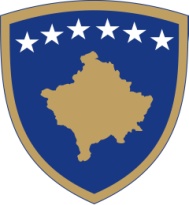 Republika e KosovësRepublika Kosova-Republic of KosovoKOMUNA E GJAKOVËSOPSTINA DJAKOVICAMUNICIPALITY GJAKOVA